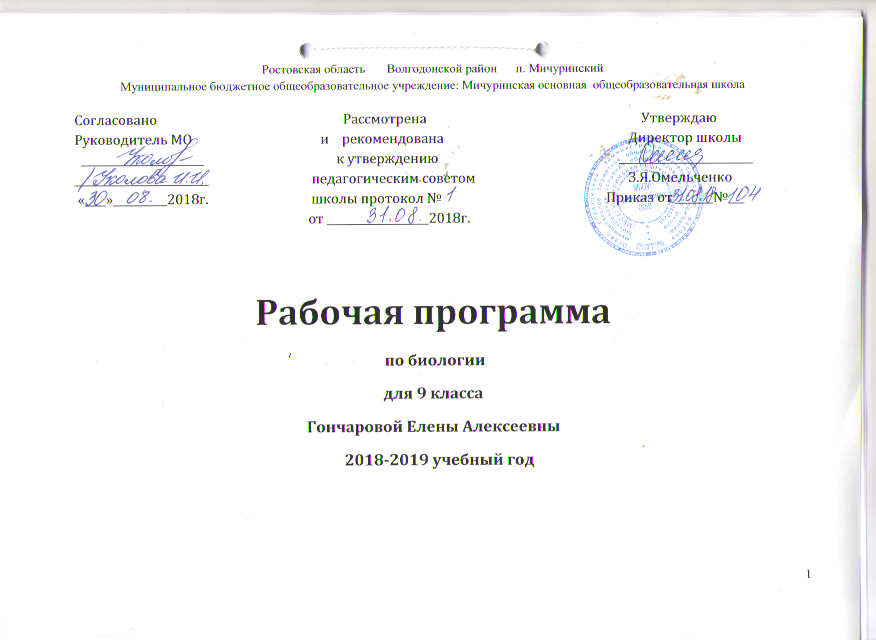                                                                                   Пояснительная  запискаРабочая программа  по биологии для 9 класса  разработана в соответствии с требованиями федерального государственного образовательного стандарта общего образования утвержденного приказом Министерства образования и науки РФ № 373 от 06.10.2009 г. Федеральным компонентом государственного стандарта основного общего образования, утвержденного приказом Минобразования России № 1089 от 05.03.2004 гФедеральным базисным учебным планом для общеобразовательных учреждений Российской Федерации, реализующих программы общего образования, утвержденного приказом Минобразования России № 1312 от 09. 03. 2004г. Примерной программы основного общего образования по биологии, утвержденной приказом Минобразования России № 1312 от 09. 03. 2004 г. Федеральным перечнем учебников, рекомендованных (допущенных) к использованию в образовательном процессе в образовательных учреждениях, реализующих образовательные программы общего образования на 2014-2015 учебный год, утвержденным приказом Минобрнауки России № 1067 от 19.12.2012г.Примерным региональным положением о рабочей программе учебных курсов, предметов, дисциплин (модулей) (приказ МО и ПРО Ростовской области от 14.07.2011г. № 610)Программы развития воспитательной компоненты в общеобразовательных учреждениях. Устава школы(п.3) МБОУ: Мичуринская  ООШ Приложения 5.7 к Приказу №104 от 01.08.11г «О рабочих программах, учебных курсах, предметах, дисциплин»- Учебный план МБОУ: Мичуринская ООШ на 2018-2019 учебный год;- Основная образовательная программа основного общего образования МБОУ: Мичуринская ООШ на 2018-2019 учебный год,  утвержденной приказом директора школы №104 от 31.08.2018год;Рабочая программа составлена на основе Федерального Государственного стандарта, Примерной программы основного общего образования. (Сборник нормативных документов. Биология. Федеральный компонент государственного стандарта. Примерные программы по биологии. - М.: Дрофа, 2007). Также использованы Программы для общеобразовательных учреждений и лицеев и гимназий. Биология. 6 – 11 классы - М., Дрофа, 2005, (авт. Пасечник В.В. и др.), полностью отражающих содержание Примерной программы, с дополнениями, не превышающими требований к уровню подготовки учащихся.Рабочая программа ориентирована на учебник:Каменский А.А., Криксунов Е.А., Пасечник В.В.  Биология. Введение в общую биологию и экологию. 9 кл. – М.: Дрофа, 2007 – 304 с. (Гриф: Рекомендовано МО РФ) Рабочая программа направлена на реализацию следующих целей и задач:Освоение знаний о живой природе и присущих ей закономерностях; строении, жизнедеятельности и средообразующей роли живых организмов; о роли биологической науки в практической деятельности людей; методах познания живой природы; Овладение умениями применять биологические знания для объяснения процессов и явлений живой природы, жизнедеятельности собственного организма; Использовать информацию о современных достижениях в области биологии и экологии, о факторах здоровья и риска; Работать с биологическими приборами, инструментами, справочниками; проводить наблюдения за биологическими объектами и состоянием собственного организма, биологические эксперименты; Развитие познавательных интересов, интеллектуальных и творческих способностей в процессе проведения наблюдений за живыми организмами, биологических экспериментов, работы с различными источниками информации;Воспитание позитивного ценностного отношения к живой природе, собственному здоровью и здоровью других людей; культуры поведения в природе;Иcпользование приобретенных знаний и умений в повседневной жизни оценки последствий своей деятельности по отношению к природной среде.      Обучающие задачи:Создать условия для формирования у обучающихся предметной и учебно-исследовательской компетентностей: обеспечить усвоение обучающихся знаний по общей биологии в соответствии со стандартом биологического образования; добиться понимания обучающихся практической значимости биологических знаний; Продолжить формирование у обучающихся обще учебных умений: точно излагать свои мысли при письме   через систему заданий, выдвигать гипотезы, ставить цели, выбирать методы и средства их достижения, анализировать, обобщать и делать выводы через лабораторные работы.     Развивающие задачи:Создать условия для развития у обучающихся интеллектуальной, эмоциональной, мотивационной и волевой сферы:Особое внимание обратить на развитие у девятиклассников моторной памяти, критического мышления; Продолжить развивать у обучающихся уверенность в себе, закрепить умение достигать поставленной цели.    Воспитательные задачи:Способствовать воспитанию совершенствующихся социально- успешных личностей; Продолжить нравственное воспитание обучающихся и развитие коммуникативной компетентности (умения жить в обществе: общаться, сотрудничать и уважать окружающих).Учебно-методический комплект:  1.  Биология 5 -11 классы: программы для общеобразовательных учреждений к комплекту учебников, созданных под руководством В. В. Пасечника/авт. Сост. Г. М. Пальдяева. – М.: Дрофа, 2009.2.       В.В. Пасечник, Г.Г. Швецов «Введение в общую биологию. 9 класс»: Рабочая тетрадь к учебнику «Введение вобщуюбиологию» 9 класс. – М.: Дрофа, 2010. – 96 с.3.       КаменскийА.А., КриксуновЕ.А., ПасечникВ.В.  Биология. Введение в общую биологию и экологию. 9 кл. – М.: Дрофа, 2007 – 304 с.4.       Примерная программа основного  общего образования. (Сборник нормативных документов. Биология. Федеральный компонент государственного стандарта. Примерные программы по биологии. - М.: Дрофа, 2007).   5.       Федеральный Государственный стандарт.СПИСОК  ЛИТЕРАТУРЫ1. Многообразие живой природы. Животные/ авт.-сост. В. И. Сивоглазов.- М.: Дрофа, 2008.-528 с.2. Многообразие живой природы. Растения/ авт.-сост. В. И. Сивоглазов.- М.: Дрофа, 2007.-316 с.3. Готовимся к единому государственному экзамену. Биология/В. Б. Захаров, А. Ю. Цибулевский, Н. И. Сонин, Я. В. Скворцова. – 3-е изд., перераб. – М.: Дрофа, 2009. – 283.4. Комплект таблиц по биологии 6-9 класс5. Комплект таблиц по биологии по теме: «Растение – живой организм»6. Комплект таблиц по биологии по теме: «Вещества растений. Клеточное строение»7. ГИА – 2012г.: Экзамен в новой форме: Биология: 9 кл.: Тренировочные варианты экзаменационных работ/ авт.-сост. В. С. Рохлов, А. В. Теремов, С. Б. Трофимов, Я. О. Алексеева, Г. И. Лернер. – М.: АСТ: Астрель, 2009. – 69 с.Мультимедиа – поддержка курса:  1. CD-диск. Мультимедийное учебное пособие. Биология. Общие закономерности2. Интерактивное наглядное пособие «Биология. Закономерности наследования, взаимодействие генов»3. Интерактивное наглядное пособие «Общая биология. Эволюция систем органов»4. Интерактивное наглядное пособие «Биология. Неклеточные формы жизни. Бактерии»5. Интерактивное наглядное пособие «Общая биология. Растительные сообщества»6. Интерактивное наглядное пособие «Общая  биология. Клетки»Интернет-ресурсынаучные новости биологии – www.nature.ru.Естественнонаучные музеи РоссииГосударственный Биологический музей им. К.А. Тимирязева, Москва http://www.museum.ru/museum/timiryazev/ Государственный Дарвиновский музей, Москва - http://darwin.museum.ru/ Палеонтологический музей, Москва –Содержание программы систематического курса биологии для основной школы сформировано на основе принципов: соответствия содержания образования потребностям общества; учета единства содержательной и процессуальной сторон обучения; структурного единства содержания образования на разных уровнях его формирования.Рабочая программа предусматривает некоторые изменения. Из-за большого объема изучаемого материала увеличено количество часов на изучение тем «Введение» (3 часа), «Возникновение и развитие жизни» (7 часов) за счет сокращения часов на изучение темы «Экосистемный уровень», так как этот материал частично изучается в предыдущих разделах, а так же в 6 и 7 классах в курсах «Ботаника», «Животные».Количество часов на изучение тем «Популяционно-видовой уровень», «Биосферный уровень» сокращено, так как авторская программа рассчитана на 35 учебных недель (70 часов), а в 9 классе только 34 учебные недели (68 часов). Этот материал частично изучается в предыдущих разделах, а так же в курсах «Ботаника» (6 класс), «Животные» (7 класс)Содержание учебного предметаРаздел 1. Введение (3 ч).Биология – наука о жизни. Методы исследования в биологии. Сущность жизни и свойства живого. Раздел 2. Уровни организации живой природы. Молекулярный уровень (10 ч).Молекулярный уровень: общая характеристика. Углеводы. Липиды. Состав и строение белков. Функции белков.Нуклеиновые кислоты. АТФ и другие органические соединения клетки. Биологические катализаторы. Вирусы. Рибосомы. Комплекс Гольджи. Лизосомы. Митохондрии. Пластиды. Клеточный центр. Органоиды движения. Клеточные включения. Различия в строении клеток эукариот и прокариот. Ассимиляция и диссимиляция. Метаболизм. Энергетический обмен в клетке. Типы питания клетки. Фотосинтез и хемосинтез. Синтез белков в клетке. Генетический код. Транскрипция. Синтез белков в клетке. Транспортные РНК. Трансляция. Деление клетки. Митоз.Раздел 3. Клеточный уровень (15 ч)Основные положения клеточной теории. Общие сведения о клетках. Клеточная мембрана. Ядро. Эндоплазматическая сеть.Раздел 4. Организменный уровень (16 ч)Бесполое размножение организмов. Развитие половых клеток. Мейоз. Оплодотворение. Индивидуальное развитие организмов. Биогенетический закон. Закономерности наследования признаков, установленные Г. Менделем. Моногибридное скрещивание. Неполное доминирование. Анализирующее скрещивание. Дигибридное скрещивание. Сцепленное наследование признаков. Закон Т. Моргана. Генетика пола. Сцепленное с полом наследование. Модификационная изменчивость. Мутационная изменчивость. Основы селекции. Работы Н. И. Вавилова. Основные методы селекции растений, животных и микроорганизмов.Раздел 5. Популяционно – видовой уровень (2 ч)Вид. Критерии вида. Популяции.Раздел 6. Экосистемный уровень (5 ч)Сообщество. Экосистема. Биогеоценоз. Состав и структура сообщества. Потоки вещества и энергии в экосистеме.Саморазвитие экосистемы.Раздел 7. Биосферный уровень (3 ч )Биосфера. Среды жизни. Круговорот веществ в биосфере. Антропогенное воздействие на биосферу. 
Основы рационального природопользования.Раздел 8. Эволюция органического мира. Основы учения об эволюции (7 ч)Развитие эволюционного  учения. Изменчивость организмов. Борьба за существование. Естественный отбор. Видообразование. Макроэволюция. Основные закономерности эволюции.Раздел 9. Возникновение и развитие жизни на Земле (7 ч)Гипотезы возникновения жизни. Развитие представлений о происхождении жизни. Современные гипотезы происхождения жизни. Основные этапы развития жизни на Земле. Развитие жизни в архее, протерозое, палеозое. Развитие жизни в мезозое и кайнозое.Программой предусмотрено 6 лабораторных  работ. Тематика лабораторных работ.Лабораторнаяработа№1. «Расщепление пероксида водорода с помощью ферментов, содержащихся в живых   клетках»Лабораторнаяработа№2. «Изучение строения растительной и животной клеток»Лабораторнаяработа№3. «Изучение изменчивости. Построение вариационной кривой»Лабораторнаяработа№4. «Морфологический критерий вида»Лабораторнаяработа№5. «Цепи питания»Лабораторнаяработа№6. «Приспособленность организмов к среде обитания»ТРЕБОВАНИЯ К УРОВНЮ ПОДГОТОВКИ ВЫПУСКНИКОВ ОСНОВНОЙ ШКОЛЫВ результате изучения биологии учащиеся должны знать/понимать: 
      • признаки биологических объектов: живых организмов; генов и хромосом; клеток и организмов растений, животных, грибов и бактерий; популяций; экосистем и агроэкосистем; биосферы; растений, животных и грибов своего региона; 
      • сущность биологических процессов: обмена веществ и превращения энергии, питания, дыхания, выделения, транспорта веществ, роста, развития, размножения, наследственности и изменчивости, регуляции жизнедеятельности организма, раздражимости, круговорота веществ и превращения энергии в экосистемах; 
      • особенности организма человека, его строения, жизнедеятельности, высшей нервной деятельности и поведения; 
      уметь: 
      • объяснять: роль биологии в формировании современной естественно-научной картины мира, в практической деятельности людей и самого ученика; родство, общность происхождения и эволюцию растений и животных (на примере сопоставления отдельных групп); роль различных организмов в жизни человека и его деятельности; взаимосвязи организмов и окружающей среды; роль биологического разнообразия в сохранении биосферы; необходимость защиты окружающей среды; родство человека с млекопитающими животными, место и роль человека в природе; взаимосвязи человека и окружающей среды; зависимость здоровья человека от состояния окружающей среды; причины наследственности и изменчивости, проявления наследственных заболеваний, иммунитета у человека; роль гормонов и витаминов в организме; 
      • изучать биологические объекты и процессы: ставить биологические эксперименты, описывать и объяснять результаты опытов; наблюдать за ростом и развитием растений и животных, поведением животных, сезонными изменениями в природе; рассматривать на готовых микропрепаратах и описывать биологические объекты; 
      • распознавать и описывать: на таблицах основные части и органоиды клетки, органы и системы органов человека; на живых объектах и таблицах органы цветкового растения, органы и системы органов животных, растения разных отделов, животных отдельных типов и классов; наиболее распространенные растения и животных своей местности, культурные растения и домашних животных, съедобные и ядовитые грибы, опасные для человека растения и животных; 
      • выявлять изменчивость организмов, приспособления организмов к среде обитания, типы взаимодействия разных видов в экосистеме; 
      • сравнивать биологические объекты (клетки, ткани, органы и системы органов, организмы, представителей отдельных систематических групп) и делать выводы на основе сравнения; 
      • определять принадлежность биологических объектов к определенной систематической группе (классификация); 
      • анализировать и оценивать воздействие факторов окружающей среды, факторов риска на здоровье человека, последствий деятельности человека в экосистемах, влияние его поступков на живые организмы и экосистемы; 
      • проводить самостоятельный поиск биологической информации: находить в тексте учебника отличительные признаки основных систематических групп; в биологических словарях и справочниках — значение биологических терминов; в различных источниках — необходимую информацию о живых организмах (в том числе с использованием информационных технологий); 
      использовать приобретенные знания и умения в практической деятельности и повседневной жизни для: 
      • соблюдения мер профилактики заболеваний, вызываемых растениями, животными, бактериями, грибами и вирусами, а также травматизма, стрессов, ВИЧ-инфекции, вредных привычек (курение, алкоголизм, наркомания), нарушения осанки, зрения, слуха, инфекционных и простудных заболеваний; 
      • оказания первой помощи при отравлении ядовитыми грибами, растениями, при укусах животных; при простудных заболеваниях, ожогах, обморожениях, травмах, спасении утопающего; 
      • рациональной организации труда и отдыха, соблюдения правил поведения в окружающей среде; 
      • выращивания и размножения культурных растений и домашних животных, ухода за ними; 
      • проведения наблюдений за состоянием собственного организма.Критерии и нормы оценки знаний обучающихся. Оценка устного ответа                Отметка «5»:- ответ полный и правильный на основании изученных теорий;- материал изложен в определенной логической последовательности, литературным языком;- ответ самостоятельный.                Ответ «4»;- ответ полный и правильный на сновании изученных теорий;- материал изложен в определенной логической последовательности, при этом допущены две-три несущественные ошибки, исправленные по требованию учителя.                Отметка «З»:- ответ полный, но при этом допущена существенная ошибка или ответ неполный, несвязный.                Отметка «2»:-  при ответе обнаружено непонимание учащимся основного содержания учебного материала или допущены существенные ошибки, которые учащийся не может исправить при наводящих вопросах учителя, отсутствие ответа.Оценка умений решать расчетные задачи                 Отметка «5»:- в логическом рассуждении и решении нет ошибок, задача решена рациональным способом;                Отметка «4»:- в логическом рассуждении и решения нет существенных ошибок, но задача решена нерациональным способом, или допущено не более двух несущественных ошибок.                Отметка «3»:- в логическом рассуждении нет существенных ошибок, но допущена существенная ошибка в математических расчетах.                Отметка «2»:- имеется существенные ошибки в логическом рассуждении и в решении;- отсутствие ответа на задание.Оценка письменных контрольных работ                 Отметка «5»:- ответ полный и правильный,  возможна несущественная ошибка.                Отметка «4»:- ответ неполный или допущено не более двух несущественных ошибок.                Отметка «3»:- работа выполнена не менее чем наполовину, допущена одна существенная ошибка и при этом две-три несущественные.                Отметка «2»:- работа выполнена меньше чем наполовину или содержит несколько существенных ошибок;- работа не выполнена.При оценке выполнения письменной контрольной работы необходимо учитывать требования единого орфографического режима.Оценка тестовых работ                Тесты, состоящие из 5-10 вопросов используются после изучения каждого материала (урока). Тест из 10-15 вопросов используется для периодического контроля. Тест из 20-30 вопросов используется для итогового контроля. При оценивании теста по отдельному уроку используется следующая шкала: • 91-100% выполнения заданий — оценка «5»;• 81-90% выполнения заданий — оценка «4»;• 70-80% — отметка «3»;Для теста  тематического используется следующая шкала: •  91-100% выполнения заданий — оценка «5»;• 81-90% выполнения заданий — оценка «4»;• 60-80% — отметка «3»;Для теста   по итогам  полугодия, года используется следующая шкала: •  91-100% выполнения заданий — оценка «5»;• 81-90% выполнения заданий — оценка «4»;       • 50-80% — отметкаКалендарно-тематический план    Количество часов 68 (2часа в неделю)График контрольных работ по биологии 9 класс№ДатаДатаНаименование разделов, темНаименование разделов, темОборудованиеВводимые понятияКол-вочасов№планфакт.Наименование разделов, темНаименование разделов, темОборудованиеВводимые понятияКол-вочасовВведение (3 ч)Введение (3 ч)Введение (3 ч)Введение (3 ч)Введение (3 ч)Введение (3 ч)Введение (3 ч)Введение (3 ч)104.09.2018гБиология – наука о жизниБиология – наука о жизниПортрет Ламарка, таблицы с изображением мхов, грибов, водорослейБиология, биофизика, биохимия, микробиология, генетика, радиобиология1206.09.2018гМетоды исследования в биологииМетоды исследования в биологииТаб. «Условия прорастания семян», «Фотосинтез»Научное исследование, научный факт, наблюдение, гипотеза, эксперимент, закон, теория1311.09.2018гСущность жизни свойства живогоСущность жизни свойства живогоРисунки учебникаОбмен веществ, синтез и распад, размножение, наследственность, изменчивость, развитие1Уровни организации живой природы. Молекулярный уровень (10 ч)Уровни организации живой природы. Молекулярный уровень (10 ч)Уровни организации живой природы. Молекулярный уровень (10 ч)Уровни организации живой природы. Молекулярный уровень (10 ч)Уровни организации живой природы. Молекулярный уровень (10 ч)Уровни организации живой природы. Молекулярный уровень (10 ч)Уровни организации живой природы. Молекулярный уровень (10 ч)Уровни организации живой природы. Молекулярный уровень (10 ч)413.09.2018гМолекулярный уровень: общая характеристикаМолекулярный уровень: общая характеристика«Схема строения полимеров»Биополимеры, мономеры, биологическая система1518.09.2018гУглеводыУглеводы«Схема строения полисахаридов»Сахариды, моно- и дисахариды, полисахариды, рибоза, дезоксирибоза, глюкоза, фруктоза, галактоза, сахароза, мальтоза, лактоза, крахмал, гликоген, хитин1620.09.2018гЛипидыЛипидыРисунки учебникаЖиры (липиды)1725.09.2018гСостав и строение белковСостав и строение белков«Схема строения белковой молекулы»Протеины, простые и сложные белки, полипептид, первичная, вторичная, третичная и четвертичная структуры белка1827.09.2018гФункции  белковФункции  белков«Схема строения белковой молекулы»Гормон, фермент1902.09.2018гНуклеиновые кислотыНуклеиновые кислоты«Схема строения ДНК»РНК, ДНК, Азотистые основания: аденин, гуанин, цитозин, тимин, урацил; комплементарность, нуклеотид, и-РНК, т-РНК, р-РНК11004.10.2018гАТФ и другие органические соединения клеткиАТФ и другие органические соединения клеткиПрепараты витаминовАТФ, АДФ, АМФ, макроэргическая связь11109.10.2018гБиологические катализаторы.Биологические катализаторы.Рисунки учебника, пробирки, перекись водородаФермент, кофермент, активный центр фермента11211.10.2018гВирусыВирусыТаблица «Цикл развития вируса»Вирусы, капсид11316.10.2018гКонтрольная работа №1 по теме: «Молекулярный уровень организации живой природы»Контрольная работа №1 по теме: «Молекулярный уровень организации живой природы»тесты1Клеточный уровень (15 ч)Клеточный уровень (15 ч)Клеточный уровень (15 ч)Клеточный уровень (15 ч)Клеточный уровень (15 ч)Клеточный уровень (15 ч)Клеточный уровень (15 ч)Клеточный уровень (15 ч)1418.10.2018гОсновные положения клеточной теорииОсновные положения клеточной теорииТаб. « Строение растительной клетки»Клеточная теория11523.10.2018гОбщие сведения о клетках. Клеточная мембранаОбщие сведения о клетках. Клеточная мембранаТаб. «Строение клеточной мембраны»Цитоплазма, ядро, органоиды, мембрана, фагоцитоз, пиноцитоз11625.10.2016гЯдроЯдроТаб. «Строение ядра»Прокариоты, эукариоты, хроматин, ядрышки, кариотип, диплоидный и гаплоидный набор хромосом, гаметы, гомологичные хромосомы11706.11.2018гЭндоплазма-тическая сеть. Рибосомы. Комплекс ГольджиЭндоплазма-тическая сеть. Рибосомы. Комплекс ГольджиТаб. «Строение животной клетки»ЭПС, рибосомы, комплекс Гольджи11808.11.2018гЛизосомы. Митохондрии. ПластидыЛизосомы. Митохондрии. ПластидыТаб. « Строение растительной клетки» Лизосомы, митохондрии, кристы, пластиды: лейкопласты, хлоропласты, хромопласты; граны11913.11.2018гКлеточный центр. Органои дыдвижения. Клеточные включения.Клеточный центр. Органои дыдвижения. Клеточные включения.Таб. «Простейшие»Клеточный центр, цитоскелет, микротрубочки, центриоли, веретено деления, реснички, жгутики, базальное тельце, клеточные включения12015.11.2018.Различия встроении клеток эукариот и прокариот. Различия встроении клеток эукариот и прокариот. Таб. «Бактерии», «Строение животной  клетки»Анаэробы, споры12120.11.2018гАссимиляция и диссимиляция. Метаболизм. Энергетический обмен в клетке.Ассимиляция и диссимиляция. Метаболизм. Энергетический обмен в клетке.Учебник,Схема энергетического обмена в клеткеАссимиляция, диссимиляция, метаболизм, синтез белка, фотосинтез12222.11.2018гТипы питания клетки.Типы питания клетки.Автотрофы, гетеротрофы, фототрофы, хемотрофы12327.11.2018гФотосинтез и хемосинтез.Фотосинтез и хемосинтез.Схема фотосинтеза.Световая и темновая фазы фотосинтеза, фотолиз воды12429.11.2018гСинтез белков в клетке. Генетический код. Транскрипция.Синтез белков в клетке. Генетический код. Транскрипция.Таблиц генетического кодаГен, генетический код, триплет, кодон, транскрипция12504.12.2018гСинтез белков в клетке. Транспортные РНК. Трансляция.Синтез белков в клетке. Транспортные РНК. Трансляция.Схема синтеза белкаАнтикодон, трансляция, полисома12606.12.2018гДеление клетки. Митоз.Деление клетки. Митоз.Схема митозаЖизненный цикл клетки, митоз, интерфаза, профаза, метафаза, анафаза, телофаза, редупликация12711.12.2018гКонтрольная работа№2 «Клеточный уровень организации живой природы»Контрольная работа№2 «Клеточный уровень организации живой природы»тесты1Организменный  уровень (16ч)Организменный  уровень (16ч)Организменный  уровень (16ч)Организменный  уровень (16ч)Организменный  уровень (16ч)Организменный  уровень (16ч)Организменный  уровень (16ч)Организменный  уровень (16ч)2813.12.2018гБесполое размножение организмовБесполое размножение организмовСхема строения куриного яйца, таб. «Почкование гидры», «Вегетативное размножение растений»Почкование, деление тела, споры, вегетативное размножение12920.12.2018гРазвитие половых клеток. Мейоз. ОплодотворениеРазвитие половых клеток. Мейоз. ОплодотворениеСхема мейозаГаметы, гермафродиты, период размножения, период роста, период созревания, мейоз I имейоз II, конъюгация, направительные тельца, наружное и внутренне оплодотворение, эндосперм13025.12.2018гИндивидуаль-ное  развитие организмов. Биогенетический закон.Индивидуаль-ное  развитие организмов. Биогенетический закон.Таб. «Развитие ланцетника»Онтогенез, эмбриогенез, постэмбриональный период, дробление, бластомеры, бластула, гаструла, эктодерма, энтодерма, мезодерма, нейрула, прямое и непрямое развитие, филогенез, биогенетический закон13127.12.2018гЗакономерности наследования признаков, установленные Г. Менделем. Моногибридное скрещиваниеЗакономерности наследования признаков, установленные Г. Менделем. Моногибридное скрещиваниеСхема наследования признаков при моногибридном скрещиванииГибридологический метод, моногибридное скрещивание, чистые линии, аллельные гены, гомозигота, гетерозигота, доминантный и рецессивный признак, закон чистоты гамет13210.01.2019гРешение генетических задач по теме: «Моногибридное скрещивание»Решение генетических задач по теме: «Моногибридное скрещивание»Учебник, генетические задачи13315.01.2019гНеполное доминирование. Анализирующее скрещиваниеНеполное доминирование. Анализирующее скрещиваниеСхема наследования признаков при неполном доминированииНеполное доминирование, фенотип, генотип, анализирующее скрещивание13417.01.2019гДигибридное скрещиваниеДигибридное скрещиваниеСхема наследования признаков при дигибридном скрещиванииДигибридное и полигибридное скрещивание, решётка Пеннета, закон независимого наследования признаков13522.01.2019гРешение задач на дигибридное скрещиваниеРешение задач на дигибридное скрещиваниеТаблица из учебника13624.01.2019гСцепленное наследование признаков. Закон Т. МорганаСцепленное наследование признаков. Закон Т. МорганаСхема мейозаЗакон Моргана, сцепленное наследование, локус гена, перекрёст хромосом13729.01.2019гГенетика пола. Сцепленное с полом наследованиеГенетика пола. Сцепленное с полом наследованиеСхема расщепления по признаку полаАутосомы, половые хромосомы, гомогаметный и гетерогаметный пол13831.01.2019гРешение задач на сцепленное с полом наследованиеРешение задач на сцепленное с полом наследованиеУчебник13905.02.2019гМодификационная изменчивость. Модификационная изменчивость. Учебник, семена фасоли, линейка, гербарийИзменчивость, модификации, норма реакции14007.02.2019гМутационная изменчивостьМутационная изменчивостьУчебникГенные, хромосомные и геномные мутации, делеция. Дупликация, утрата, инверсия, полиплоидия, мутагенные вещества, синдром Дауна, колхицин14112.02.2019гОсновы селекции. Работы Н. И. ВавиловаОсновы селекции. Работы Н. И. ВавиловаКарта центров происхождения культурных растенийСелекция, закон гомологических рядов наследственной изменчивости14214.02.2019гОсновные методы селекции растений, животных и микроорганизмовОсновные методы селекции растений, животных и микроорганизмовПолиплоидные виды растений( гербарий)Гибридизация, массовый отбор, индивидуальный отбор, гетерозис, межвидовая гибридизация, биотехнология, антибиотики14319.02.2019гКонтрольная работа№3 по теме: «Организменный уровень организации живого»Контрольная работа№3 по теме: «Организменный уровень организации живого»тесты1Популяционно– видовой уровень (2 ч)Популяционно– видовой уровень (2 ч)Популяционно– видовой уровень (2 ч)Популяционно– видовой уровень (2 ч)Популяционно– видовой уровень (2 ч)Популяционно– видовой уровень (2 ч)Популяционно– видовой уровень (2 ч)Популяционно– видовой уровень (2 ч)4421.02.2019гВид. Критерии вида.Вид. Критерии вида.Рисунки учебника, гербарийВид, критерии вида, ареал14526.02.2019гПопуляцииПопуляцииРисунки учебникаПопуляция, биотические сообщества, демографические показатели1Экосистемный уровень (5 ч)Экосистемный уровень (5 ч)Экосистемный уровень (5 ч)Экосистемный уровень (5 ч)Экосистемный уровень (5 ч)Экосистемный уровень (5 ч)Экосистемный уровень (5 ч)4628.02.2019гСообщество. Экосистема. БиогеоценозСообщество. Экосистема. БиогеоценозСхема биогеоценозовБиоценоз, экосистема, биогеоценоз, биосфера14705.03.2019гСостав и структура сообщества. Состав и структура сообщества. Рисунки учебника, таб. «Ярусы леса»Продуценты, консументы, редуценты,виды-средообразователи пищевая цепь, пищевая сеть, трофический уровень14807.03.2019гПотоки вещества и энергии в экосистемеПотоки вещества и энергии в экосистемеТаб. «Пирамиды численности»Пирамида численности и биомассы, продуктивность, первичная и вторичная продукция14912.03.2019гСамо развитие экосистемыСамо развитие экосистемыТаб. «Смена экосистем»Экологическая сукцессия, первичная и вторичная сукцессия15014.03.2019гКонтрольная работа№ 4 по теме: «Экосистемный уровень»Контрольная работа№ 4 по теме: «Экосистемный уровень»тесты1Биосферный уровень (3 ч)Биосферный уровень (3 ч)Биосферный уровень (3 ч)Биосферный уровень (3 ч)Биосферный уровень (3 ч)Биосферный уровень (3 ч)Биосферный уровень (3 ч)Биосферный уровень (3 ч)5119.03.2019гБиосфера. Среды жизниБиосфера. Среды жизниРисунки учебникаВодная, наземно-воздушная, почвенная и организменная среды обитания15221.03.2019гКруговорот веществ в биосфереКруговорот веществ в биосфереСхема круговорота углерода, фосфора, азотаБиогенные вещества, биогеохимический цикл, микротрофные и макротрофные вещества, микроэлементы15302.04..2019гАнтропогенное воздействие на биосферу. 
Основы рационального природопользова-ния.Антропогенное воздействие на биосферу. 
Основы рационального природопользова-ния.Учебник15404.04..2019гОбобщающий урок по теме: «Биосферный уровень»Обобщающий урок по теме: «Биосферный уровень»тесты1Эволюция органического мира. Основы учения об эволюции (7 ч)Эволюция органического мира. Основы учения об эволюции (7 ч)Эволюция органического мира. Основы учения об эволюции (7 ч)Эволюция органического мира. Основы учения об эволюции (7 ч)Эволюция органического мира. Основы учения об эволюции (7 ч)Эволюция органического мира. Основы учения об эволюции (7 ч)Эволюция органического мира. Основы учения об эволюции (7 ч)Эволюция органического мира. Основы учения об эволюции (7 ч)5509.04.2019гРазвитие эволюционного ученияПортрет Ч. ДарвинаПортрет Ч. ДарвинаЕстественный и искусственный отбор, борьба за существование15611.04.2019гИзменчи-вость организмовРисунки учебникаРисунки учебникаНаследственная изменчивость, генофонд, генетическое равновесие15716.04.2019гБорьба за существо-вание. Естественный отбор. Рисунки учебникаРисунки учебникаПриспособленность, стабилизирующий и движущий отбор15818.04.2019гВидообразованиеСхема географического видообразованияСхема географического видообразованияРепродуктивная изоляция, микроэволюция, географическое видообразование15923.04.2019гМакроэволюцияСхема эволюции лошадиСхема эволюции лошадиМакроэволюция, филогенетические ряды16025.04.2019гОсновныезаконо-мерности эволюцииТаб. «Гомология органов»Таб. «Гомология органов»Параллелизм, конвергенция, дивергенция, гомология, аналогия, ароморфоз, идиоадаптация, дегенерация16130.04.2019гОбобщающий урок по теме: «Основы учения об эволюции»тестытесты1Возникновение и развитие жизни на Земле (7 ч)Возникновение и развитие жизни на Земле (7 ч)Возникновение и развитие жизни на Земле (7 ч)Возникновение и развитие жизни на Земле (7 ч)Возникновение и развитие жизни на Земле (7 ч)Возникновение и развитие жизни на Земле (7 ч)Возникновение и развитие жизни на Земле (7 ч)Возникновение и развитие жизни на Земле (7 ч)6207.05.2019гГипотезы возникновения жизниГипотезы возникновения жизниРисунки учебникаКреационизм, гипотеза стационарного состояния, гипотеза панспермии, гипотез абиохимической эволюции16314.05.2019гРазвитие представлений о происхождении жизниРазвитие представлений о происхождении жизниРисунки учебникаГипотеза Опарина-Холдейна, коацерваты, пробионты16416.05.2019гИтоговая контрольнаяИтоговая контрольнаяРисунки учебникаЭубактерии, архебактерии16521.05.2019гОсновные этапы развития жизни на ЗемлеОсновные этапы развития жизни на ЗемлеРисунки учебникаЭубактерии, архебактерии16623.05.2019Основные этапы развития жизни на ЗемлеОсновные этапы развития жизни на Земле16728.05.2019гРазвитие жизни в мезозое и кайнозоеРазвитие жизни в мезозое и кайнозоеРисунки учебникаМезозой, триас, юра, мел,  кайнозой, палеоген, неоген, антропоген, палеонтология16830.05.2019гОбобщающий урок по теме: «Возникновение и развитие жизни на Земле»Обобщающий урок по теме: «Возникновение и развитие жизни на Земле»1№ДАТАТЕМА116.10.2018гМолекулярный уровень организации живой природы.2  11.12.2018гКлеточный уровень организации живой природы.3.19.02.2019гОрганизменный уровень.4.14.03.2019гЭкосистемный уровень.5.12.05.2017гИтоговая контрольная работа.